Online Faculty Institute Application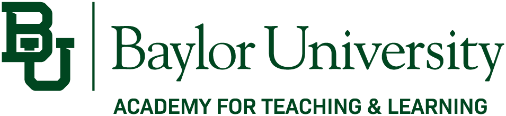 Application for 2024-2025 Academic YearDue: March 15, 2024Note: OFI is available to permanent, full-time faculty members who are primarily teaching online with an appointment for the upcoming academic year and the expectation of continued employment beyond the upcoming academic year. Departments are asked to provide a one course release for the academic year of participation. Eligibility for participation and eligibility for release are determined prior to application in conversation with chairs/division heads and deans. ENDORSEMENT AND SUBMISSIONENDORSEMENT AND SUBMISSIONEndorsement: Department Chair, Unit Director, or Division HeadEndorsement: Department Chair, Unit Director, or Division HeadSignature:Endorsement: Dean’s OfficeEndorsement: Dean’s OfficeSignature:Application Checklist:Application Checklist:	Application form completed.	Endorsement signatures received.	Supporting materials attached (letter of application; curriculum vitae).	Electronic copy of completed application, including signature page, sent to atl@baylor.edu	Application form completed.	Endorsement signatures received.	Supporting materials attached (letter of application; curriculum vitae).	Electronic copy of completed application, including signature page, sent to atl@baylor.eduThank you for your interest in the Online Faculty Institute (OFI). We are pleased that you wish to participate in this new and innovative experience and Baylor University will be better as a result of your efforts. You will be notified by April 1 of the status of your application. If you are not admitted this year, we encourage you to reapply.Online Faculty Institute Application2024-25 Academic YearAPPLICANT INFORMATIONAPPLICANT INFORMATIONAPPLICANT INFORMATIONAPPLICANT INFORMATIONAPPLICANT INFORMATIONName:Employee ID Number:Today’s DateFaculty Classification:
(Lecturer, Sr Lecturer, Assoc Prof, etc.)Department:FACULTY HISTORYFACULTY HISTORYFACULTY HISTORYFACULTY HISTORYFACULTY HISTORYWill you teach at Baylor in the academic year 
following your participation in OFI?Will you teach at Baylor in the academic year 
following your participation in OFI? Yes	 No Yes	 No Yes	 NoHow long have you been 
on the Baylor faculty?How long have you been 
on the Baylor faculty?How long have you taught in
post-secondary education?How long have you taught in
post-secondary education?Have you taught online courses and for how long?Have you taught online courses and for how long?LETTER OF APPLICATIONLETTER OF APPLICATIONLETTER OF APPLICATIONLETTER OF APPLICATIONLETTER OF APPLICATIONBased on the description of the Online Faculty Institute on the website, located at http://www.baylor.edu/atl/ofi/, please provide a one-page letter explaining what benefits you seek from participating in the Institute.Based on the description of the Online Faculty Institute on the website, located at http://www.baylor.edu/atl/ofi/, please provide a one-page letter explaining what benefits you seek from participating in the Institute.Based on the description of the Online Faculty Institute on the website, located at http://www.baylor.edu/atl/ofi/, please provide a one-page letter explaining what benefits you seek from participating in the Institute.Based on the description of the Online Faculty Institute on the website, located at http://www.baylor.edu/atl/ofi/, please provide a one-page letter explaining what benefits you seek from participating in the Institute.Based on the description of the Online Faculty Institute on the website, located at http://www.baylor.edu/atl/ofi/, please provide a one-page letter explaining what benefits you seek from participating in the Institute.CURRICULUM VITAECURRICULUM VITAECURRICULUM VITAECURRICULUM VITAECURRICULUM VITAEPlease provide a copy of your CV with this application.Please provide a copy of your CV with this application.Please provide a copy of your CV with this application.Please provide a copy of your CV with this application.Please provide a copy of your CV with this application.